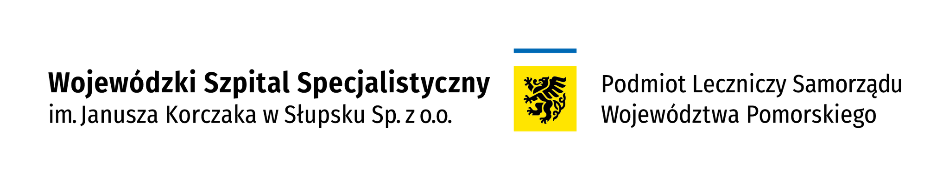 *Jeżeli badanie nie jest z zakresu opieki medycznej służącej profilaktyce, zachowaniu, ratowaniu, przywracaniu zdrowia, to cena badania będzie powiększona o należny podatek Vat w wysokości 23%*Cennik dotyczy wyłącznie przypadków, w których przepisy obowiązującego prawa oraz zawarte przez Szpital umowy o wykonanie świadczeń opieki zdrowotnej finansowanych ze środków publicznych dopuszczają udzielanie wymienionych w nich świadczeń za odpłatnością.*W przypadku, gdy udzielenie świadczenia wymaga od pacjenta przeprowadzenia dodatkowych badań, świadczenie to może zostać wykonane po przedłożeniu odpowiedniego dokumentu potwierdzającego ich wykonanie.CENNIKBADANIA I ZABIEGI Z ZAKRESU OKULISTYKIObowiązuje od 01.11.2022 r.(Uchwała Zarządu z dnia 6/X/2022 z dn. 17 października 2022 r.)ADRES, TELEFON, E-MAIL ul. Hubalczyków 1,
76-200 Słupsk
Sekretariat: 59 84 60 470, fax 59 84 60 471e-mail: okulistyka@szpital.slupsk.plNAZWA BADANIANAZWA BADANIACENA (ZŁ)Szycie spojówki700,00Szycie ran skóry powiek540,00Usunięcie ciała obcego120,00Niedrożność dróg łzowych(płukanie )48,00Plastyka powieki górnej zwiotczenia540,00Podwinięcie powieki840,00Usunięcie guzka powieki700,00Naszycie błony owodniowej1 800,00Iniekcje doszklistkowe1 200,00Usunięcie kaszaka powieki700,00Plastyka ran powieki540,00Usunięcie kępek żółtych powieki420,00Odwinięcie powieki840,00Usunięcie gradówki690,00Badanie okulistyczne (badanie ostrości wzroku, ciśnienia śródgałkowego, odcinka przedniego, dna oczu)120,00USG gałki ocznej 120,00Biometria (badanie długości gałki ocznej-jedno oko)36,00Badanie UBM180,00Pachymetria (dwoje oczu)60,00Badanie w mikroskopie endotelialnym 72,00Badanie pola widzenia oba oczy120,00Tonometria (oboje oczu)36,00Badanie na synoptorze48,00Gonioskopia48,00Fotografia dna oka60,00Badanie angiografii fluoresceinowej240,00Wymaz z worka spojówkowego 48,00Aplikacja lub usunięcie protezy gałki ocznej 48,00GDX120,00OCT 170,00Usunięcie brodawek690,00Nacięcie i sondowanie ropnia powieki120,00Wykonanie iniekcji podspojówkowej, okołogałkowej60,00Pobranie wymazu z worka spojówkowego48,00Laserowa kopsulotomia tylna300,00Laserowa irydotomina420,00Trabekuloplastyka laserowa300,00Zabiegi laserowe na siatkówce540,00Krioaplikacja 360,00